Конспект по рисованию в подготовительной группе на тему: “Волшебные деревья”.Техника изображения: кляксография.Цель: Развивать творческое воображение детей в процессе рисования кляксами.Учить детей подбирать цвет в соответствии с задуманным сюжетом.Развивать аккуратность при работе с краской, развивать мелкую моторику рук. Продолжать учить детей при смене краски промывать кисточку.Закрепить материалы изображений.Материалы: лист бумаги, кисти, акварельные краски, банки с водой, тряпочки, трубочки, игрушка Карандашкина, игрушка Клякса (перчатка), рисунок красивой кляксографии, подставка для кляксы (бутылка).Ход:Дети, отгадайте загадку, кто к нам придет на занятие?“Кто его не знает?Он рисует лучше всех.Кисти рядышком поставит,Ждет его большой успех.”Да, конечно, Карандашкин.Здравствуй! Давно мы тебя не видели.Здравствуйте, дети. Спасибо, что узнали меня. Я люблю рисовать разные картины. Посмотрите на мои рисунки. Они все разные, попробуйте определить, каким материалом они выполнены? (Ответ детей). А это кто появился среди моих картин?(черная клякса)“Сидит на странице капля – озорница.Всем она не нравится, все ее пугаются”.Да это же клякса.(перевернуть лист с кляксой чистой стороной вверх)Ой, смотрите дети, клякса с рисунка к нам перепрыгнула. Что ты здесь делаешь? Уж не хочешь ли ты сказать, что тоже умеешь рисовать?Клякса: Дети, меня и моих сестренок не надо пугаться. С нашей помощью можно нарисовать необычные рисунки. Вот посмотрите. На что похожа моя картина? Как ее можно назвать?(дети придумывают название того, кто изображен на ней.)Карандашкин: Какая необычная картина. Как же ты ее нарисовала?Клякса: В этом мне помогли добрые кляксочки. Хотите и вы научиться рисовать кляксами?Дети: Да!Для начала мы немножко разомнемся, разогреемся. Вставайте на пол удобнее, чтобы всем места хватило.Чтобы ровной была спинка, очень нам нужна разминка,
Ну-ка, встань, не зевай и за нами повторяй!"
Утром солнышко встает, теплый лучик детям шлет (дети встают, разводят руками)
Здравствуй, солнышко, привет, без тебя нам жизни нет (кружатся вокруг себя, руками показывают лучи)
Землю солнышко пригрело, (разводят вокруг себя руками)
Птичка радостно запела (руками изображают взмах крыльями)
Зажурчали ручейки (ладошки сложить вместе, волнообразными движениями изобразить ручеек)
Зацвели вокруг цветы небывалой красоты (приседают и снова встают, руки поднимают вверх)Клякса смачивает кисть, набирает на нее коричневую краску и капает на лист бумаги, затем трубочкой пытается ее раздуть вверх. Можно в стороны. “Чудо, чудо появись,Клякса, клякса покажисьИ в рисунок превратись”.Что получилось?Правильно. Стволы деревьев с ветвями выросли у вас на глазах.Разогрели руки: - пластика.ежики – сжали руки в кулачки и разжалирыбки плывут в реке – плавные движения руками обеими поочередно.А теперь вы сами попробуйте нарисовать кляксами и трубочкой свою картину.На что похожи ваши рисунки?Дорисуйте детали.“Мы старались, рисовали,А теперь все дружно встали.Ножками потопали,Ручками похлопали”.Давайте на ковре сделаем выставку наших рисунков.Клякса: Какие замечательные рисунки у вас получились.Карандашкин: Спасибо, Клякса. Ты научила меня и детей рисовать с помощью клякс.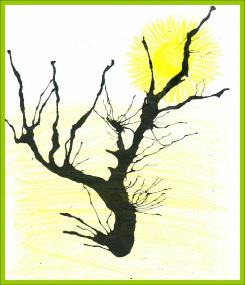 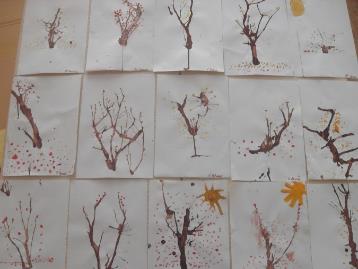 